ПОЯСНИТЕЛЬНАЯ ЗАПИСКАк проекту решения Думы Кондинского района«Об обращении депутатов Думы города Нягани в Думу Ханты-Мансийского автономного округа-Югры» Проект решения Думы Кондинского района «Об обращении депутатов Думы города Нягани в Думу Ханты-Мансийского автономного округа-Югры» (далее - проект решения) вносится председателем Думы Кондинского района. Думой города Нягани было принято решение от 29 сентября 2017 года № 154 «Об обращении депутатов Думы города Нягани в Думу Ханты-Мансийского автономного округа-Югры» с намерением обратиться в Думу Ханты-Мансийского округа-Югры с предложением  внесения изменений в статью 2.15 Закон Ханты-Мансийского автономного округа-Югры от 07.07.2004 № 45-оз «О поддержке семьи, материнства, отцовства и детства в Ханты-Мансийском автономном округе-Югре», предусмотрев денежную выплату на третьего и каждого последующего ребенка, рожденного после 31 декабря 2012 года, а также исключить однократность получения такой выплаты вместо установленных выплат в случае рождения третьего ребенка или последующих детей после 31 декабря 2012 года и однократного права использования выплаты.Дума города Нягани обращается к депутатам представительных органов муниципальных районов Ханты-Мансийского автономного округа-Югры с  предложением  поддержать данное обращение.Управление социальной защиты населения по Кондинскому району считает социально обоснованным внесение изменений в данный закон по предоставлению ежемесячной денежной выплаты в случае рождения третьего ребенка или последующих детей без учета однократного использования.На основании вышеизложенного предлагается:Рассмотреть обращение депутатов Думы города Нягани и поддержать/не поддерживать  данное обращение.Разработчик настоящего проекта решения: начальник отдела по организации деятельности Думы Кондинского района Татьяна Петровна Трифанова, (34677) 32018.  Т.П.ТрифановаПРОЕКТСубъект правотворческой инициативы – председатель Думы  Кондинского районаРазработчик проекта – отдел по организации деятельности  Думы Кондинского районаХАНТЫ-МАНСИЙСКИЙ АВТОНОМНЫЙ ОКРУГ – ЮГРАДУМА КОНДИНСКОГО РАЙОНАРЕШЕНИЕОб обращении Думы города Няганив Думу Ханты-Мансийского автономного округа-ЮгрыРассмотрев решение Думы города Нягани Ханты-Мансийского автономного округа - Югры от 29 сентября 2017 года № 154 «Об обращении Думы города Нягани в Думу Ханты-Мансийского автономного округа-Югры» с предложением о внесении изменений в Закон Ханты-Мансийского автономного округа-Югры от 07 июля 2004 года № 45-оз «О поддержке семьи, материнства,отцовства и детства в Ханты-Мансийском автономном округе-Югре»,  Уставом Кондинского района, Дума Кондинского района решила:Поддержать/не поддерживать обращение Думы города Нягани Ханты-Мансийского автономного округа - Югры в Думу Ханты-Мансийского автономного округа-Югры.Направить настоящее решение в Думу города Нягани Ханты-Мансийского автономного округа - Югры для сведения.Настоящее решение вступает в силу после его подписания.Контроль за выполнением настоящего решения оставляю за собой.Председатель Думы Кондинского района                                                Ю.В.Гришаевпгт. Междуреченский30 ноября 2017 года№ 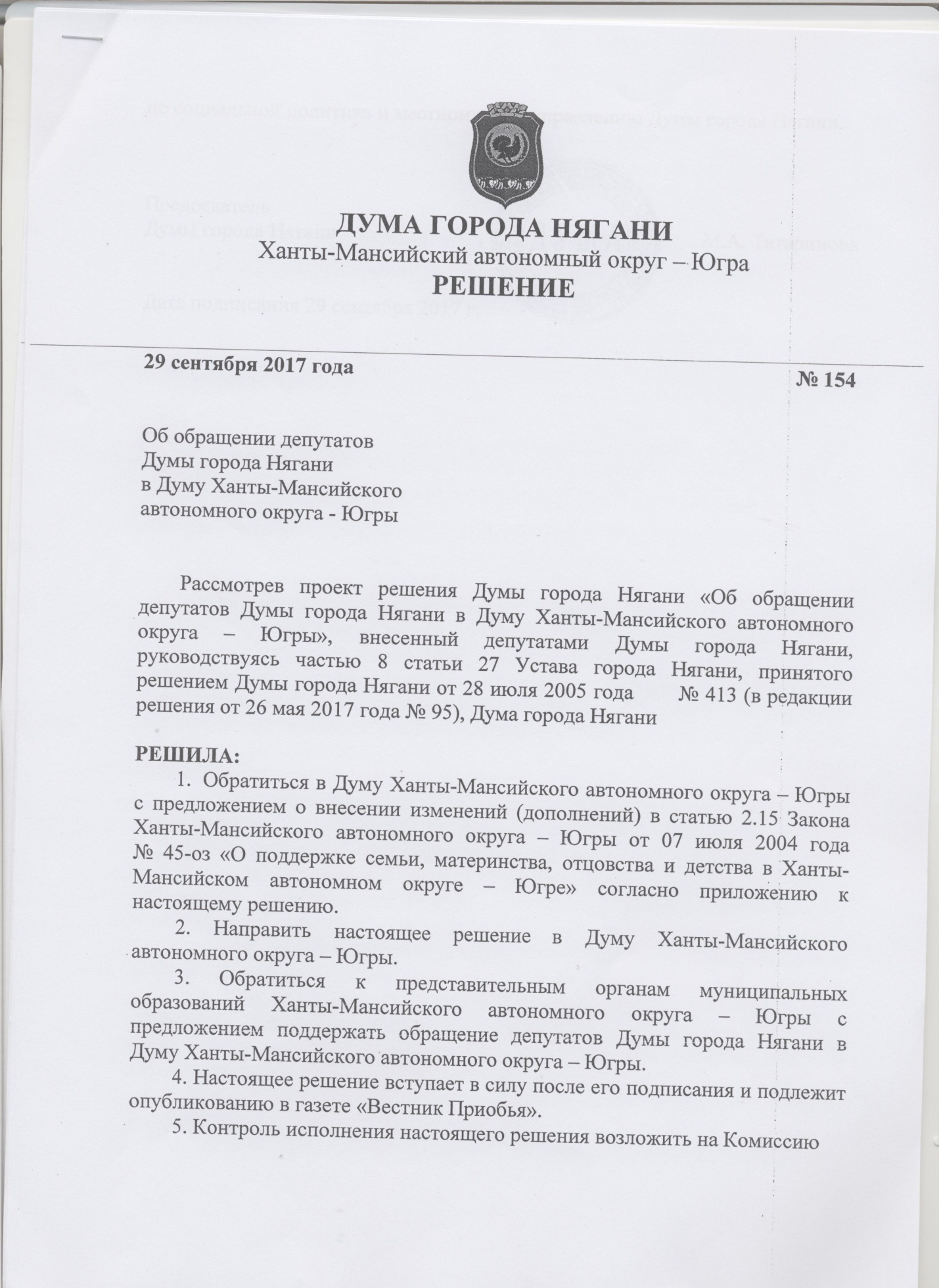 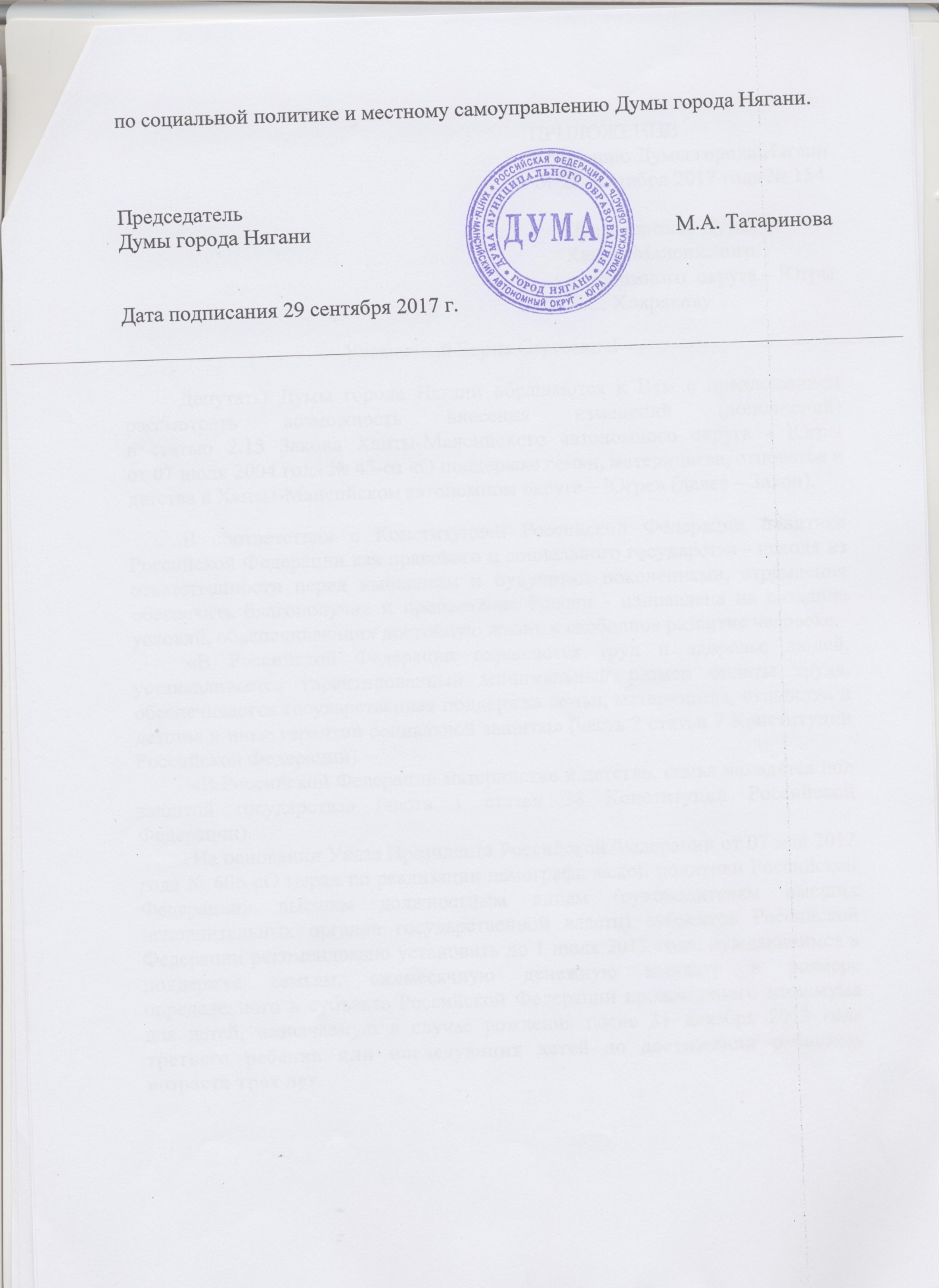 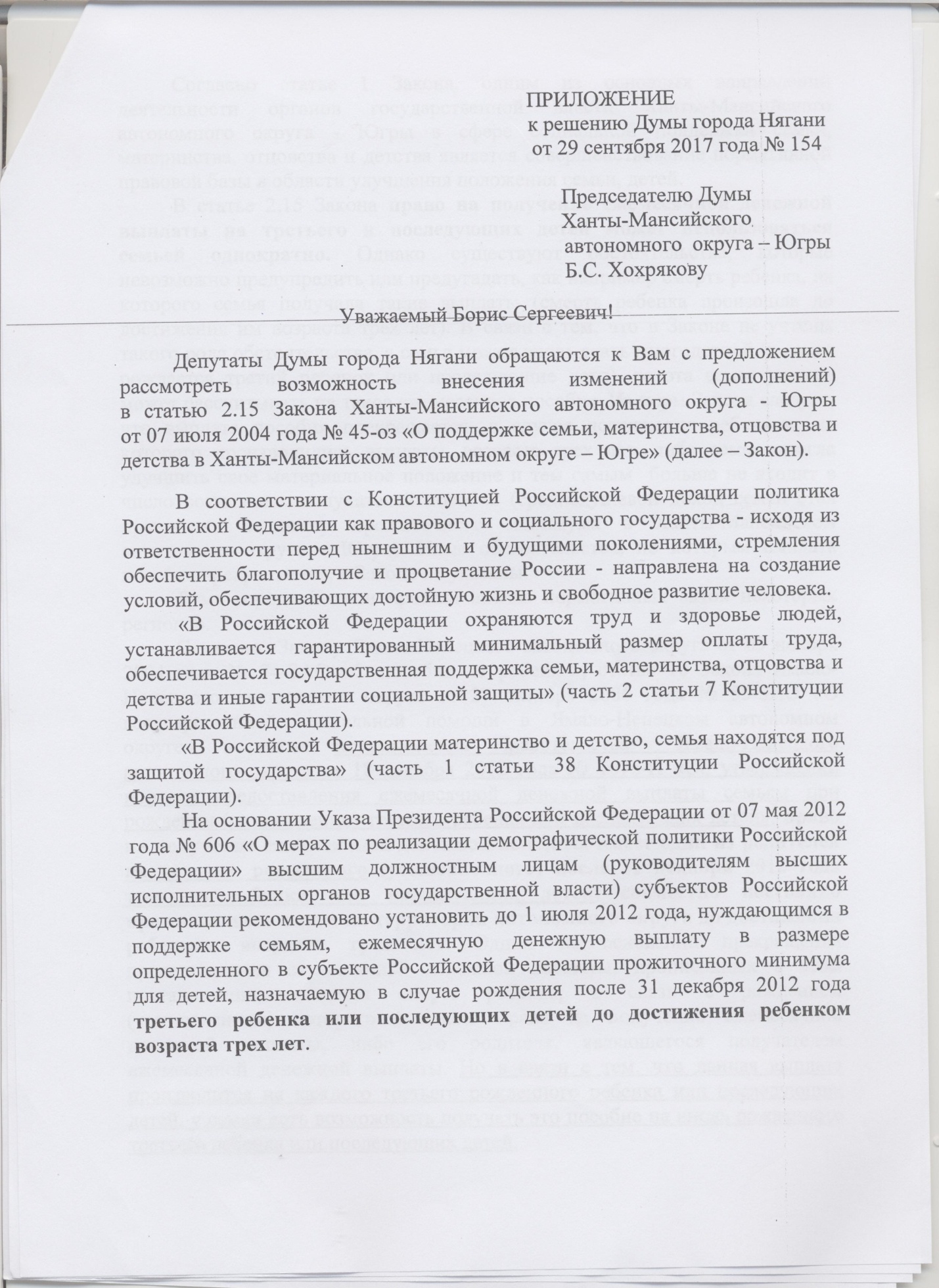 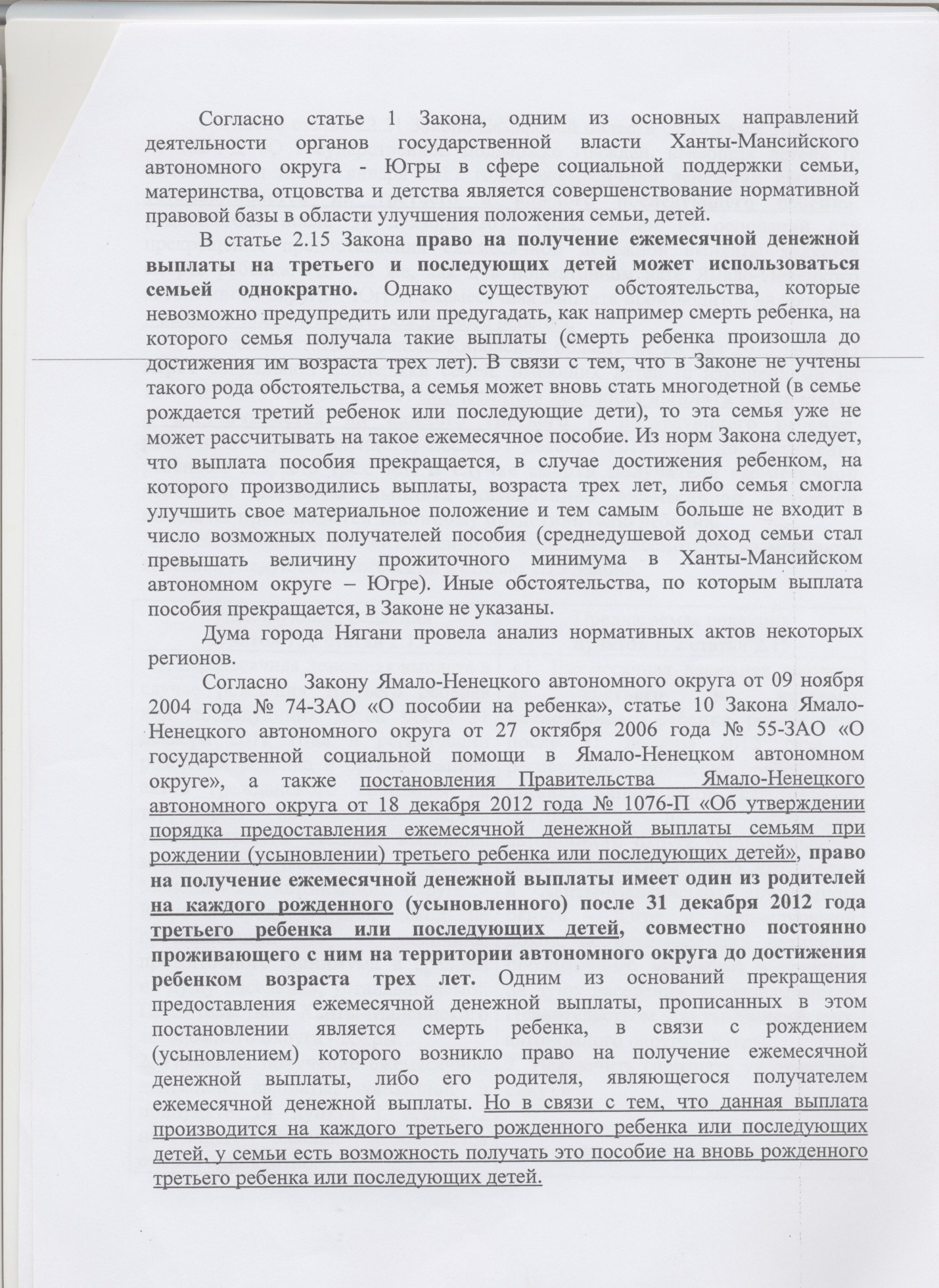 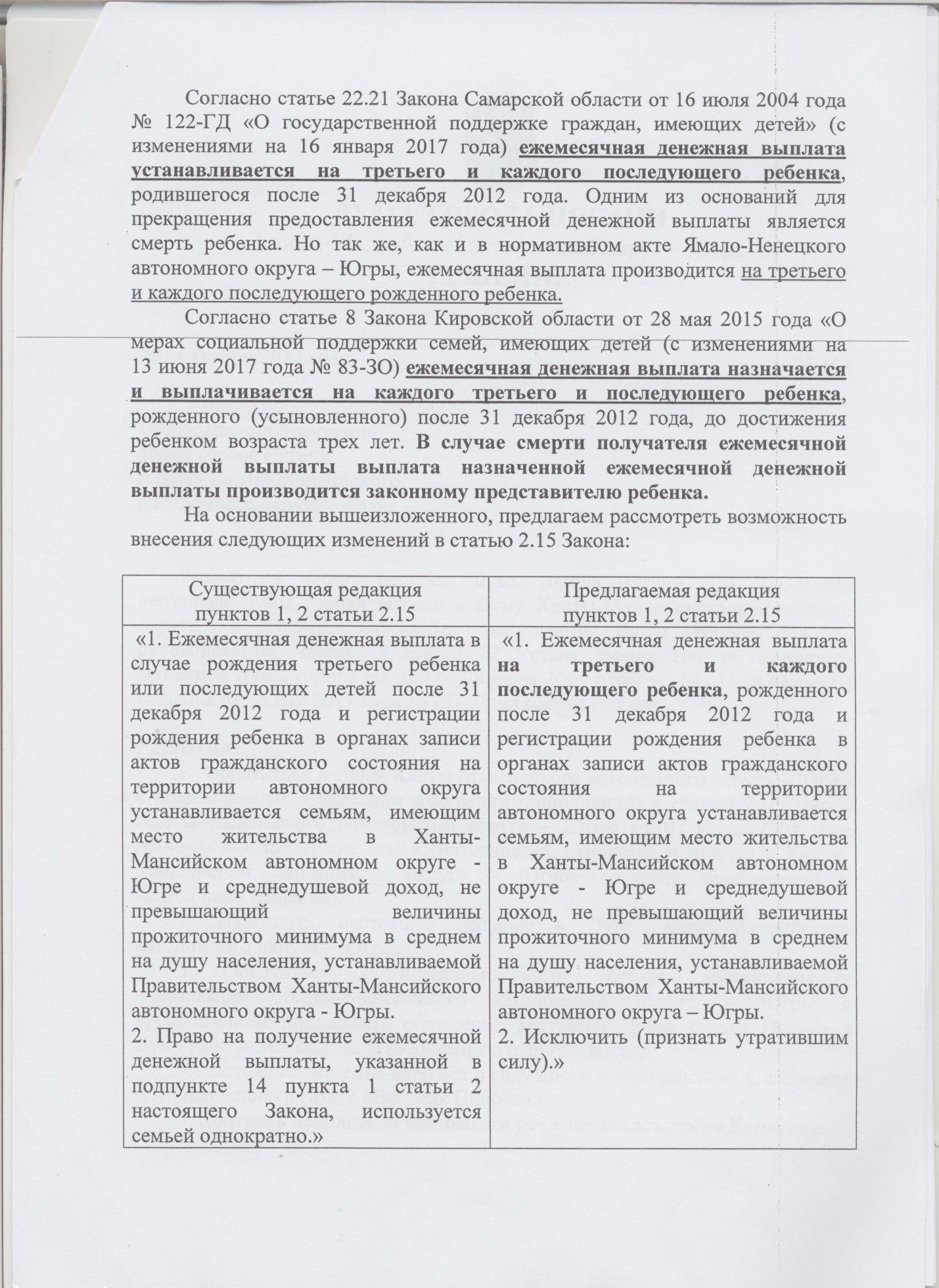 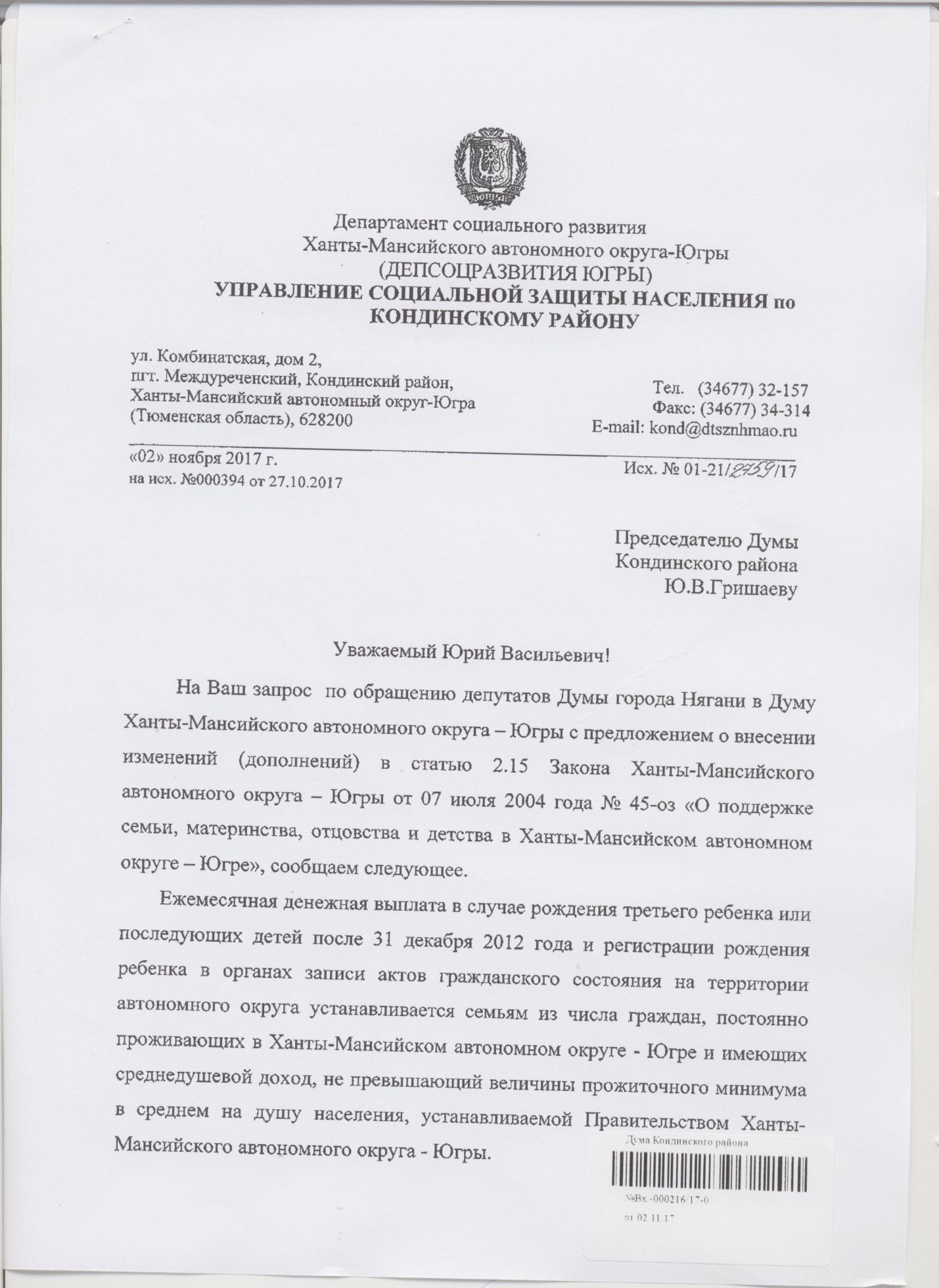 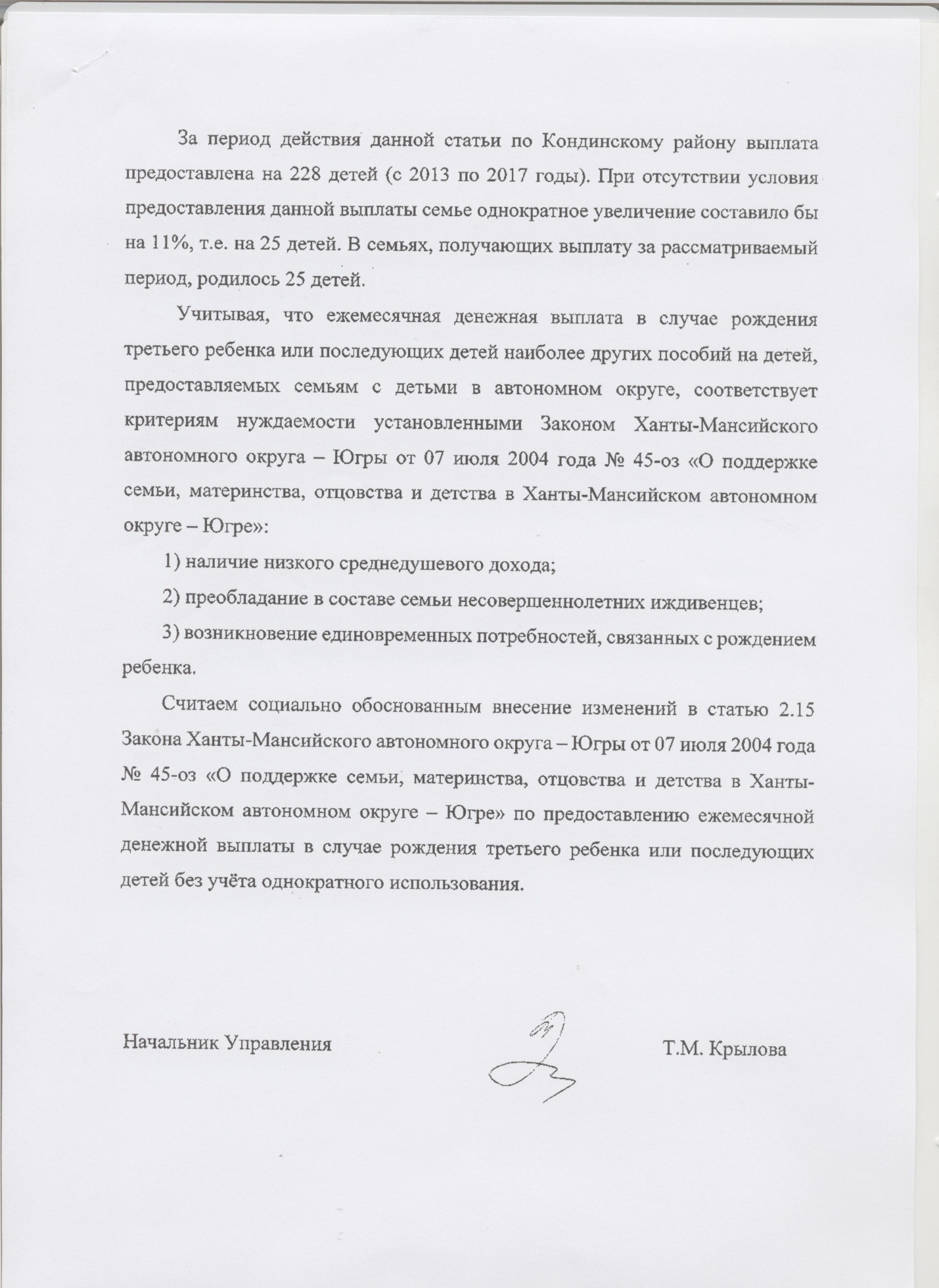 